참가희망 기업/기관 정보참가희망 기업/기관 정보참가희망 기업/기관 정보참가희망 기업/기관 정보기업/기관명(필수*)이메일(필수*)성명(필수*)전화번호(필수*)부서(필수*)업종직책관심분야□ 중미 □ 메르코수르기업 구분□ 기업 □ 공공기관 □ 연구기관 □ 협회 □ 기타□ 기업 □ 공공기관 □ 연구기관 □ 협회 □ 기타□ 기업 □ 공공기관 □ 연구기관 □ 협회 □ 기타참가 희망 세션□ (세션1) 한-중미 FTA를 활용한 교역투자 활성화 설명회□ (세션2) 메르코수르 투자환경 □ (세션1) 한-중미 FTA를 활용한 교역투자 활성화 설명회□ (세션2) 메르코수르 투자환경 □ (세션1) 한-중미 FTA를 활용한 교역투자 활성화 설명회□ (세션2) 메르코수르 투자환경 당사는 중미 MERCOSUR 교역투자환경 설명회에 참가를 신청합니다.당사는 중미 MERCOSUR 교역투자환경 설명회에 참가를 신청합니다.당사는 중미 MERCOSUR 교역투자환경 설명회에 참가를 신청합니다.당사는 중미 MERCOSUR 교역투자환경 설명회에 참가를 신청합니다.2019 . 5 .  .    신청인 :     2019 . 5 .  .    신청인 :     2019 . 5 .  .    신청인 :     2019 . 5 .  .    신청인 :     KOTRA는 해외 수입규제 및 비관세장벽 대응전략 세미나 개최를 위해 아래와 같이 귀하의 정보를 수집 및 이용하고자 합니다.KOTRA는 해외 수입규제 및 비관세장벽 대응전략 세미나 개최를 위해 아래와 같이 귀하의 정보를 수집 및 이용하고자 합니다.KOTRA는 해외 수입규제 및 비관세장벽 대응전략 세미나 개최를 위해 아래와 같이 귀하의 정보를 수집 및 이용하고자 합니다.KOTRA는 해외 수입규제 및 비관세장벽 대응전략 세미나 개최를 위해 아래와 같이 귀하의 정보를 수집 및 이용하고자 합니다.O 개인정보의 수집, 이용 목적 : 설명회 관련 안내 및 정보 전달O 수집하는 개인정보의 항목 : 회사명, 업종, 성명, 부서, 직급, 이메일, 전화번호O 개인정보 보유 및 이용기간 : 본 사업의 계약 기간은 3년으로 계약기간 동안 귀하의 개인정보를 보유합니다.O 개인정보 수집에 대해 동의하지 않으실 수 있습니다. 상기 수집 항목은 사업 수행을 위한 권장 항목으로 동의하지 않으실 경우 설명회 관련 추후 변동사항 및 사업 관련 안내를 받으실 수 없습니다.O 개인정보의 수집, 이용 목적 : 설명회 관련 안내 및 정보 전달O 수집하는 개인정보의 항목 : 회사명, 업종, 성명, 부서, 직급, 이메일, 전화번호O 개인정보 보유 및 이용기간 : 본 사업의 계약 기간은 3년으로 계약기간 동안 귀하의 개인정보를 보유합니다.O 개인정보 수집에 대해 동의하지 않으실 수 있습니다. 상기 수집 항목은 사업 수행을 위한 권장 항목으로 동의하지 않으실 경우 설명회 관련 추후 변동사항 및 사업 관련 안내를 받으실 수 없습니다.O 개인정보의 수집, 이용 목적 : 설명회 관련 안내 및 정보 전달O 수집하는 개인정보의 항목 : 회사명, 업종, 성명, 부서, 직급, 이메일, 전화번호O 개인정보 보유 및 이용기간 : 본 사업의 계약 기간은 3년으로 계약기간 동안 귀하의 개인정보를 보유합니다.O 개인정보 수집에 대해 동의하지 않으실 수 있습니다. 상기 수집 항목은 사업 수행을 위한 권장 항목으로 동의하지 않으실 경우 설명회 관련 추후 변동사항 및 사업 관련 안내를 받으실 수 없습니다.O 개인정보의 수집, 이용 목적 : 설명회 관련 안내 및 정보 전달O 수집하는 개인정보의 항목 : 회사명, 업종, 성명, 부서, 직급, 이메일, 전화번호O 개인정보 보유 및 이용기간 : 본 사업의 계약 기간은 3년으로 계약기간 동안 귀하의 개인정보를 보유합니다.O 개인정보 수집에 대해 동의하지 않으실 수 있습니다. 상기 수집 항목은 사업 수행을 위한 권장 항목으로 동의하지 않으실 경우 설명회 관련 추후 변동사항 및 사업 관련 안내를 받으실 수 없습니다.개인정보보호를 위한 위 내용을 확인하였으며, 이에 동의하십니까?    □ 동의함 □ 동의 안 함2019 .  5 .   .  신청인 : 개인정보보호를 위한 위 내용을 확인하였으며, 이에 동의하십니까?    □ 동의함 □ 동의 안 함2019 .  5 .   .  신청인 : 개인정보보호를 위한 위 내용을 확인하였으며, 이에 동의하십니까?    □ 동의함 □ 동의 안 함2019 .  5 .   .  신청인 : 개인정보보호를 위한 위 내용을 확인하였으며, 이에 동의하십니까?    □ 동의함 □ 동의 안 함2019 .  5 .   .  신청인 :  EMAIL : jhyun.an@kotra.or.kr 작성 후 송부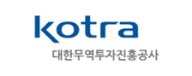  EMAIL : jhyun.an@kotra.or.kr 작성 후 송부 EMAIL : jhyun.an@kotra.or.kr 작성 후 송부 EMAIL : jhyun.an@kotra.or.kr 작성 후 송부